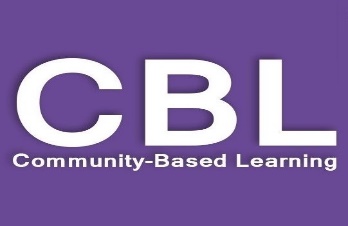 UW-WhitewaterCommunity-Based Learning Student Learning OutcomesStudents will engage in activities that are mutually beneficial to the learner and the community.Students will demonstrate an understanding of important topics or issues within the community.Students will demonstrate effective collaboration and communication skills through the development of a community-based learning project.Students will demonstrate inquiry and analytical skills needed to benefit the community.Students will demonstrate personal and professional growth by extending classroom learning to a community environment.Students will demonstrate personal initiative and commitment to their community-based learning experience.Students will demonstrate inclusive engagement with diverse communities and cultures.Community-Based Learning Student Learning OutcomesStudents will engage in activities that are mutually beneficial to the learner and the community.Student Learning OutcomeAccomplished (3)Competent (2)Developing (1)Students will demonstrate an understanding of important topics or issues within the community.Synthesizes multiple perspectives and data sources and forms a complex and critical understanding of an important topic or issue within the community.Differentiates between multiple perspectives and data sources and forms a deep understanding of an important topic or issue within the community.Recognizes multiple perspectives and data sources and forms some understanding of an important topic or issue within the community.Students will demonstrate effective collaboration and communication skills through the development of a community-based learning project.Consistently engages with others and validates different perspectives by actively listening, contributing meaningful ideas, and offering constructive suggestions. Often engages with others and validates different perspectives by actively listening, contributing meaningful ideas, and offering suggestions.Occasionally engages with others and with different perspectives by listening, contributing ideas, and offering suggestions.Students will demonstrate inquiry and analytical skills needed to benefit the community.Develops a product/project that fully explores underlying critical issues, and organizes and interprets relevant information to benefit the community.Develops a product/project that partially explores underlying critical issues, and organizes and interprets relevant information to benefit the community.Identifies a product/project that potentially explores underlying critical issues, and organizes and interprets relevant information to benefit the community.Students will demonstrate personal and professional growth by extending classroom learning to a community environment.Consistently integrates and expands disciplinary knowledge and competencies gained in the classroom and demonstrates professional behavior in a community environment.Often integrates and expands disciplinary knowledge and competencies gained in the classroom and engages professionally in a community environment.Occasionally integrates and expands disciplinary knowledge and competencies gained in the classroom and shows a willingness to engage professionally in a community environment.Students will demonstrate personal initiative and commitment to their community-based learning experience.   Consistently develops a personal stake in learning by independently engaging, questioning, and exploring alternate perspectives.Often develops a personal stake in learning by independently engaging and exploring alternate perspectives.Occasionally develops a personal stake in learning by engaging and exploring alternate perspectives.Students will demonstrate inclusive engagement with diverse communities and cultures.Consistently interacts with individuals across a range of experiences and perspectives, reflecting on one’s own norms and beliefs.Often interacts with individuals across a range of experiences and perspectives, recognizing one’s own norms and beliefs.  Occasionally interacts with individuals across a range of experiences and perspectives, developing awareness of one’s own norms and biases.